Opatrovateľské služby Sýkorka s.r.o.Opatrovanie seniorov vrámci celého Slovenska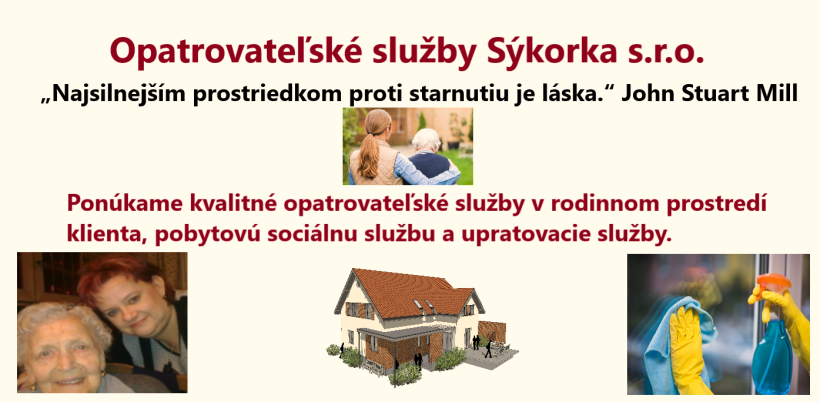 Klient je u nás vždy na prvom mieste a vždy sa snažíme vyhovieť požiadavkám a potrebám klienta.Ponúkame:denné opatrovanienočné opatrovanie24 hodinové opatrovanie1 až 2 návštevy za týždeňviac ako 2 návštevy za týždeňnepravedelné návštevydočasné opatrovanieZabezpečíme Vám kvalifikovanú opatrovateľku a profesionálny servis bez akýchkoľvek registračných a členských poplatkov. Pondelok - piatok    .......................................................................  5,00 až 6,00 eur/ hod. v závislosti od počtu hodín a stavu klientaSobota - nedeľa       ...................................................................... 6,00 až 7,00 eur/ hod. v závislosti od počtu hodín a stavu klienta 24 hodinové opatrovanie ........................................................ od 45 eur/ 24 hodín v závislosti od stavu klienta.Ďalšie informácie vám radi poskytneme mailom alebo telefonicky.+421940623277socialnesluzbysenior@gmail.comwww.socialnesluzbysenior.sk